ТЕРРИТОРИАЛЬНАЯ  ИЗБИРАТЕЛЬНАЯ   КОМИССИЯ ГОРОДА ЗВЕРЕВО ул. Обухова, . Зверево Ростовской области, 34631, 8 (863) 55-6-00-49, E-mail: tik-zverevo@yandex.ruПОСТАНОВЛЕНИЕ23 октября 2015г.                                                                                №  248/5г. ЗверевоО назначении члена участковой избирательной комиссии избирательного участка, участка референдума № 631 г. Зверево Ростовской области с правом решающего голосаВ связи с прекращением полномочий члена участковой избирательной комиссии избирательного участка № 631 г. Зверево Овчар Н.В.  (постановление от 29.09.2015г. № 246/1),  руководствуясь п.11 ст.29, Федерального закона от 12.06.2002г. № 67-ФЗ «Об основных гарантиях избирательных прав и права на участие в референдуме граждан Российской Федерации», Постановлением Избирательной комиссии Ростовской области от 25.04.2013г. № 22-9 «О кандидатурах, зачисленных в резерв составов участков комиссий избирательных участков, участков референдума на территории  Ростовской области», Территориальная избирательная комиссия города ЗверевоПОСТАНОВЛЯЕТ:Назначить из резерва составов участковых комиссий Максимец Валентину Николаевну, выдвинутую Зверевским местным отделением Ростовского регионального отделения Всероссийской политической партии «ЕДИНАЯ РОССИЯ» членом участковой избирательной комиссии № 631 г. Зверево  с правом решающего голоса. Выдать Максимец Валентине Николаевне удостоверение члена участковой избирательной комиссии избирательного участка, участка референдума № 631 г. Зверево Ростовской области.3. Направить настоящее постановление в участковую избирательную комиссию избирательного участка, участка референдума № 631 г. Зверево Ростовской области.4. Контроль за исполнением настоящего постановления возложить на председателя территориальной избирательной комиссии города Зверево С.В.Мироненко.Председатель								С.В.МироненкоСекретарь			       	                                            А.О.Кузнецова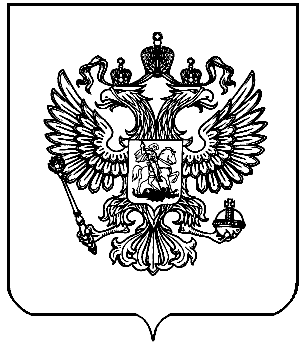 